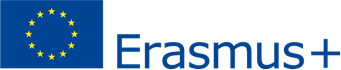 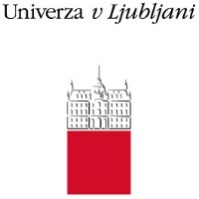 ERASMUS+ STA/T 2022_23PRIJAVA ZA  MOBILNOST OSEBJA Z NAMENOM POUČEVANJA oz. POUČEVANJA Z USPOSABLJANJEM  (STA/STAT)Interni rok za prijavo je četrtek 5. 5. 2022Prijava na  (obkroži) :mobilnost z namenom poučevanja (STA);mobilnost z namenom poučevanja v kombinaciji z aktivnostjo usposabljanja med istim obdobjem v tujini (STAT);Ime in priimek:..............................................................................................................Datum rojstva:…………………………………….. Članica:……………………………………………………..Strokovni naziv:.......................................................Študijsko področje:……………………..E-NASLOV:.................................................................Tel.:..............................................Naslov, kraj in pošt.št.bivališča:......................................................................................Naziv gostujoče institucije:............................................v državi:…………………………………Obdobje mobilnosti (dnevi poučevanja) v tujini od ......................... do .........................Dodatni dnevi za pot ( največ en dan pred in en dan po mobilnosti):   1      2   (obkroži)skupaj dni ................. (največ 60 dni)*Število pedagoških ur na mobilnosti:……………………..na ( 1/ 2 / 3   obkroži) stopnji študijaSte se v preteklosti že udeležili STA ali STT  Erasmus+ mobilnosti?     Da         Ne       (obkroži)Spodaj podpisani izjavljam,da sem zaposlen/a na Univerzi v Ljubljanida izpolnjujem pogoje Razpisa za sofinanciranje mobilnosti osebja za namen poučevanja na visokošolskih partnerskih institucijah v tujini v okviru programa Erasmus+ 2022/23da sem pri Erasmus+ koordinatorju na matični fakulteti preveril, ali obstaja s partnersko institucijo, na kateri bom izvajal mobilnost za poučevanje, podpisan medinstitucionalni sporazum Erasmus + za mobilnost osebja za namen poučevanja v tujini da je tej mobilnosti dodeljena zgolj ena dotacija iz proračuna EU, ter da dotacija ni namenjena ali uporabljena za ustvarjanje dobička in da noben strošek ne bo dvojno financiranda se moji osebni podatki lahko uporabijo za namen spremljanja in poročanja v okviru programa Erasmus+Podpis:.............................................		Kraj in datum: ...................................Potrditev članice:* Če bo na razpis prispelo več prijav, kot je prostih mest oziroma razpoložljivih sredstev, bo Univerza v Ljubljani omejila financiranje po naslednjih merilih;-	število financiranih Erasmus+ (STA/STAT/STT) mobilnosti na zaposlenega-	število financiranih dni Erasmus+ (STA/STAT/STT) mobilnosti na zaposlenega-	prednost pri odobritvi financiranja imajo prijavitelji, ki še niso izvedli Erasmus+ mobilnosti